MESTSKÁ ČASŤ BRATISLAVA-NOVÉ MESTO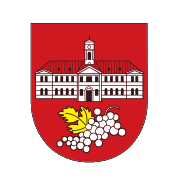 Miestny úrad Bratislava-Nové Mesto, Junácka 1, 832 91  Bratislava 3oddelenie právne, podnikateľských činností, evidencie súpisných čísel a správy pozemkov 02/49 253 216     www.banm.skŽiadosť o vydanie povolenia na predaj vlastných použitých výrobkov na príležitostnom trhu na štadióne INTER Bratislava:Žiadateľ:Meno a priezvisko: ...............................................................................................................................Adresa trvalého pobytu: .......................................................................................................................Dátum narodenia: ............................................Kontakt/ telefón: .............................................   e-mail: .......................................................................Trhové miesto – miesto predaja:                        Príležitostný trh na štadióne INTER Bratislava, Junácka ulica                                                                                                               Adresa : ...............................................................................................................................................Druh predávaných výrobkov:................................................................................................................................................................................................................................................................................................................................V........................... dňa .........................				.............................................	podpis žiadateľaK žiadosti je potrebné priložiť:	• 	Čestné vyhlásenie žiadateľa, že všetky ním predávané výrobky sú jeho vlastné použité výrobky predávané v primeranom množstve	•	Čestné vyhlásenie žiadateľa, že nie je povinný pri predaji výrobkov používať na evidenciu tržieb registračnú pokladnicu  (on-line alebo virtuálnu) s vyznačením príslušného ustanovenia osobitného predpisu Bankové spojenie: Prima Banka Slovensko a.s.  IBAN SK 0856000000001800347007, IČO : 00603317, DIČ: 2020887385        Stránkové dni : pondelok 8 -12,00  13 - 17,00;  streda  8 -12,00  13 - 17,00;  piatok   8 - 12,00e-mail: podatelna@banm.skPodmienky ochrany osobných údajov a informácie pre dotknuté osoby má prevádzkovateľ Mestská časť Bratislava-Nové Mesto zverejnené tu: https://www.banm.sk/ochrana-osobnych-udajov/Kontakt na zodpovednú osobu: zodpovednaosoba@banm.skČESTNÉ VYHLÁSENIEk predaju vlastných použitých výrobkov v primeranom množstve  na trhovom mieste v mestskej časti Bratislava-Nové MestoV zmysle ust. § 3 ods. 4 písm. c) zákona č. 178/1998 Z.z. o podmienkach predaja výrobkov a poskytovania služieb na trhových miestach a o zmene a doplnení zákona č. 455/1991 Zb. o živnostenskom podnikaní (živnostenský zákon) v znení neskorších predpisov, podávam toto čestné vyhlásenie: Podpísaný/-á (meno a priezvisko) : ...........................................................................................adresa trvalého pobytu : ............................................................................................................dátum narodenia : .............................................týmto čestne vyhlasujem, že všetky mnou predávané vlastné použité výrobky sú v mojom vlastníctve a som oprávnený ich predávať.Toto čestné vyhlásenie dávam pre účely vydania povolenia na predaj výrobkov na trhovom mieste v mestskej časti Bratislava-Nové Mesto.Dátum: ..................................            Vlastnoručný podpis: ........................................................ČESTNÉ  VYHLÁSENIEk evidencii tržieb registračnou pokladnicou  (on-line alebo virtuálnou) na trhovom mieste v mestskej časti Bratislava-Nové MestoPodpísaný/-á (meno a priezvisko) : ........................................................................................... adresa trvalého pobytu : ............................................................................................................dátum narodenia : .......................................týmto čestne vyhlasujem, že pri predaji výrobkov alebo poskytovaní služieb nie som povinný používať na evidenciu tržieb registračnú pokladnicu (on-line alebo virtuálnu) v súlade so zákonom č. 289/2008 Z.z. o používaní elektronickej registračnej pokladnice a o zmene a doplnení zákona SNR č. 511/1992 Zb. o správe daní a poplatkov a o zmenách v sústave územných finančných orgánov v znení neskorších predpisov, podľa jeho nasledovných ustanovení:   Vyznačte krížikom hodiaci sa údaj:              □ – nie som podnikateľom podľa § 2 ods. 2 Obchodného zákonníka □ – neposkytujem službu uvedenú v Prílohe č. 1 zákona č. 289/2008 Z.z. □ – na tovar, ktorý predávam sa nevzťahuje povinnosť evidovať tržbu v registračnej         pokladnici  (on-line alebo virtuálnej)		(§ 3 ods. 2 písm. a) zák. č. 289/2008 Z.z.)□ – na službu, ktorú poskytujem sa nevzťahuje povinnosť evidovať tržbu v registračnej         pokladnici  (on-line alebo virtuálnej) 	(§ 3 ods. 2 písm. b) zák. č. 289/2008 Z.z.)                                     Toto čestné vyhlásenie dávam pre účely vydania povolenia na predaj výrobkov a poskytovanie služieb na trhovom mieste v mestskej časti Bratislava-Nové Mesto.Dátum: ..................................  	        Vlastnoručný podpis: ................................................